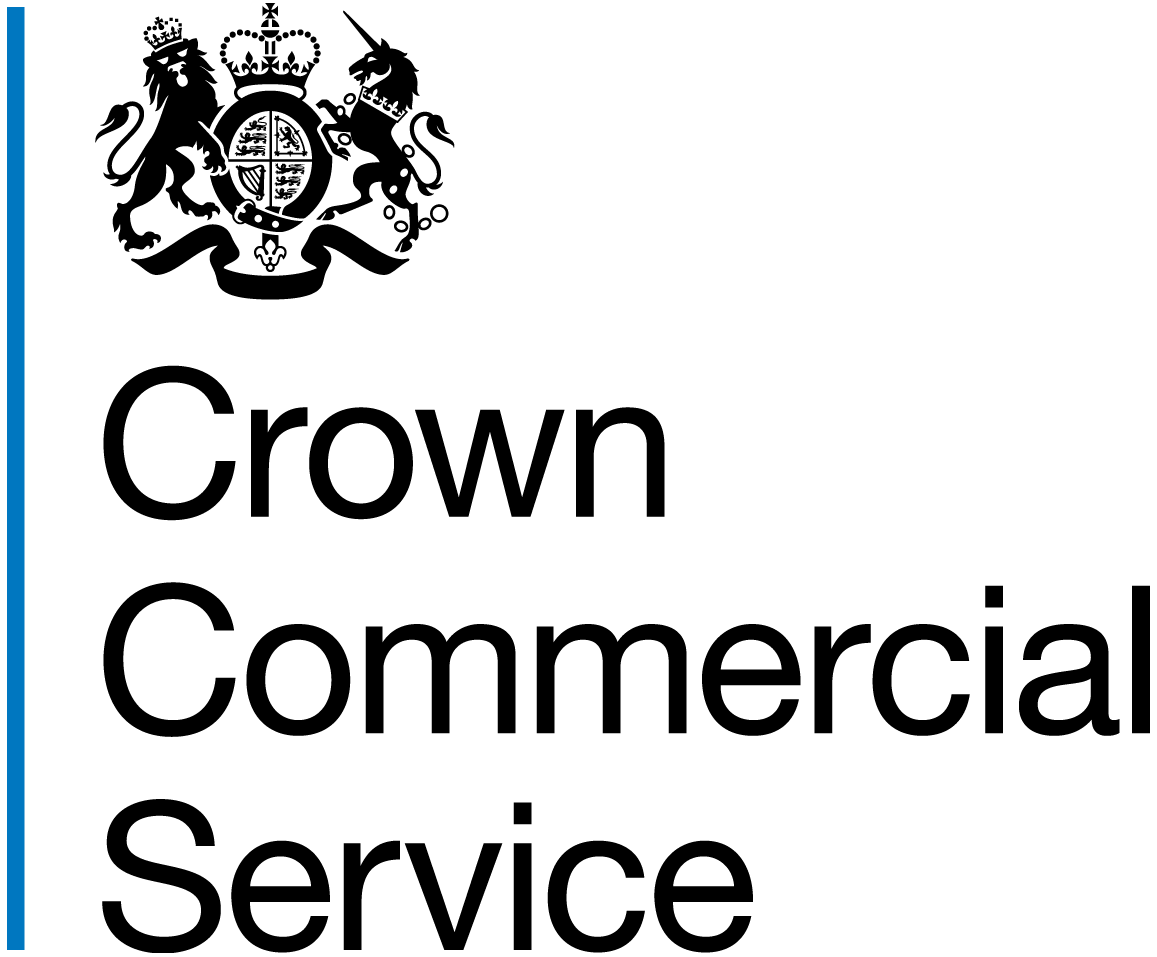 Contract Notice – Authorised Customer List This DPS Agreement (RM6121) is for use by Contracting Authorities (“Buyers”) in the United Kingdom and which fall into one or more of the following categories:1.	Any of the following Customers, and any of their successors:Ministerial government departments;Non ministerial government departments;Executive agencies of government and other subsidiary bodies Non-Departmental Public Bodies (NDPBs), including advisory NDPBs, executive NDPBs, and tribunal NDPBs;All non-Crown Status Government Companies wholly or partly owned by Central Government Departments and their subsidiaries. Assembly Sponsored Public Bodies (ASPBs); (f)    Police forces;Fire and rescue services;Ambulance services;Maritime and coastguard agency services;NHS bodies;Educational bodies or establishments including state schools (nursery schools, primary schools, middle or high schools, secondary schools, special schools), academies, colleges, Pupil Referral Unit (PRU), further education colleges and universities;Hospices;National Parks;Housing associations, including registered social landlords;Third sector and charities;(p)   Citizens advice bodies;Councils, including county councils, district councils, county borough councils, community councils, London borough councils, unitary councils, metropolitan councils, parish councils;Other Public Bodies and Public corporations and their subsidiary bodies sponsored by Central Government Departments which are not covered by named categories in this Attachment 1 Authorised Customer list;Public financial bodies or institutions;Public pension funds;Central banks; andCivil service bodies, including public sector buying organisations.All new bodies created which fall within the criteria of this Attachment 1) Authorised Customer listThose listed and maintained by the Government on their website at https://www.gov.uk/government/organisations or any replacement web-link.Those listed and maintained by the Office of National Statistics (ONS) at https://www.ons.gov.uk/economy/nationalaccounts/uksectoraccounts/datasets/publicsectorclassificationgui de or any replacement web-link.Those set out in the definition of “Contracting Authority” in regulation 2(1) of the Public Contracts Regulations 2015 (PCR), namely:the State, regional or local authorities. This covers parliament, central government, regional government and local government;associations formed by one or more regional or local authorities;bodies governed by public law, as defined under regulation 2(1) of PCR, including any subsidiary and sponsoring department of such bodies. A body which operates in normal market conditions, aims to make a profit, and bears the losses resulting from the exercise of its activity shall not be considered as being a ‘body governed by public law’ since the needs in the general interest, that it has been set up to meet or been given the task of meeting, can be deemed to have an industrial or commercial character;associations formed by one or more bodies governed by public law, including any (applicable) joint venture or corporation; andcentral government authorities, as defined under regulation 2(1) of PCR, and listed in Schedule 1 PCRCentral Government Departments, Local Government and Public Corporations that can be accessed at the Public Sector Classification Guide: https://www.ons.gov.uk/economy/nationalaccounts/uksectoraccounts/datasets/publicsectorclassificationgui deLocal Authorities (England and Wales) https://www.gov.uk/find-local-council https://local-authority-eng.register.gov.uk/recordsNDPBshttps://www.gov.uk/government/organisationsNational Parks Authorities http://www.nationalparks.gov.uk/Educational Establishments in England and Wales, maintained by the Department for Children, Schools and Families including Schools, Universities and Colleges but not Independent Schools http://www.education.gov.uk/edubase/home.xhtmlPolice Forces in the United Kingdom https://www.police.uk/contact/force-websites/Police Forces and Special Police Forces in the United Kingdom, and/or Police and Crime Commissioners (as defined by the Police Reform and Social Responsibility Act 2011) and/or the Police Authorities (as defined in the Police Act 1964, Police Act 1996, Serious Organised Crime and Police Act 2005, Police and Justice Act 2006, Police, Public Order and Criminal Justice (Scotland) Act 2006), and other relevant legislation for the constituent parts of the United Kingdom, for their respective rights and interestsFire and Rescue Services in the United Kingdom http://www.fireservice.co.uk/information/ukfrs http://www.nifrs.org/areas-districts/ http://www.firescotland.gov.uk/your-area.aspxNHS Bodies England    http://www.nhs.uk/ServiceDirectories/Pages/AcuteTrustListing.aspx http://www.nhs.uk/ServiceDirectories/Pages/CCGListing.aspxhttp://www.nhs.uk/ServiceDirectories/Pages/MentalHealthTrustListing.aspx http://www.nhs.uk/ServiceDirectories/Pages/CareTrustListing.aspx http://www.nhs.uk/ServiceDirectories/Pages/AreaTeamListing.aspx http://www.nhs.uk/ServiceDirectories/Pages/SpecialHealthAuthorityListing.aspx http://www.nhs.uk/ServiceDirectories/Pages/OtherListing.aspxHospices in the UKhttp://www.helpthehospices.org.uk/about-hospice-care/find-a-hospice/uk-hospice-and-palliative-careservicesRegistered Social Landlords (Housing Associations)https://www.gov.uk/government/publications/current-registered-providers-of-social-housingThird Sector and Charities in the United Kingdom http://www.charitycommission.gov.uk/find-charities/ http://www.oscr.org.uk/search-charity-register/ https://www.charitycommissionni.org.uk/ShowCharity/RegisterOfCharities/RegisterHomePage.aspxAny charities registered in the United Kingdom Citizens Advice in the United Kingdomhttp://www.citizensadvice.org.uk/index/getadvice.htm www.cas.org.uk http://www.citizensadvice.co.uk/Other Post Office LtdPost OfficeManchester Airport GroupScottish Public BodiesThe DPS Agreement will be available for use by any Scottish Public Sector Body: the Authority; Scottish Non-Departmental Public Bodies; offices in the Scottish Administration which are not ministerial offices; cross-border public authorities within the meaning of section 88(5) of the Scotland Act 1998; the Scotland Office; the Scottish Parliamentary Corporate Body; councils constituted under section 2 of the Local Government etc. (Scotland) Act 1994 (except where they are acting in their capacity as educational authority); Scottish joint fire boards or joint fire and rescue boards; Scottish joint police boards or any successor National Police or Fire Authority; Scottish National Park authorities, bodies registered as social landlords under the Housing (Scotland) Act 2001, Scottish health boards or special health boards, Student Loans Company Limited, Northern Lighthouse Board, further or higher education institutions being fundable bodies within the meaning of section 6 of the Further and Higher Education (Scotland) Act 2005 any public body established by or under the Scotland Act 1998 or any Act of the Scottish Parliament, any association of or formed by one or more of the foregoing, bodies financed wholly or mainly by one or more of the foregoing, bodies subject to management supervision by one or more of the foregoing and bodies more than half of the board of directors or members of which, or, in the case of a group of individuals, more than half of those individuals, being appointed by one or more of the foregoing.Scottish Government http://www.gov.scot Scottish Parliament http://www.scottish.parliament.uk/abouttheparliament/27110.aspxScottish Local Authoritieshttp://www.gov.scot/About/Government/councils http://www.scotland-excel.org.uk/home/Aboutus/Ourmembers/Associate-members.aspxScottish Agencies, NDPBs http://www.gov.scot/Topics/Government/public-bodies/about/BodiesScottish NHS Bodieshttp://www.gov.scot/Topics/Health/NHS-Workforce/NHS-Boards http://www.show.scot.nhs.uk/organisations/Scottish Further and Higher Education Bodieshttp://www.universities-scotland.ac.uk/index.php?page=members http://www.collegesscotland.ac.uk/member-colleges.html http://www.sfc.ac.ukScottish Police http://www.scotland.police.uk/your-community/Scottish Housing Associationshttp://www.sfha.co.uk/component/option,com_membersdir/Itemid,149/view,membersdir/The Scotland Office https://www.gov.uk/government/organisations/scotland-officeRegistered Social Landlords (Housing Associations) - Scotland https://www.scottishhousingregulator.gov.uk/Scottish Primary Schools https://education.gov.scot/parentzone/Scottish Secondary Schools https://education.gov.scot/parentzone/Scottish Special Schools https://education.gov.scot/parentzone/Welsh Public Bodies National Assembly for Wales, Welsh Assembly Government and Welsh Local Authorities, and all bodies covered by: http://www.assembly.wales/en/Pages/Home.aspx http://gov.walesNHS Waleshttp://www.wales.nhs.uk/ourservices/directoryHousing Associations – Registered Social Landlords Wales http://gov.wales/topics/housing-and-regeneration/publications/registered-social-landlords-inwales/?lang=enUniversities in Wales http://www.uniswales.ac.uk/universities/Colleges in Waleshttp://www.collegeswales.ac.uk/Find-a-CollegeSchools in Wales (nursery, primary, middle, secondary, special, independent schools and pupil referral units) http://gov.wales/statistics-and-research/address-list-of-schools/?lang=enNorthern Ireland Public BodiesNorthern Ireland Government Departments http://www.northernireland.gov.uk/gov.htmNorthern Ireland Public Sector Bodies and Local Authorities http://www.northernireland.gov.uk Schools in Northern Ireland https://www.nidirect.gov.uk/information-and-services/education-learning-and-skillsUniversities in Northern Ireland http://www.deni.gov.uk/links.htm#colleges Health and Social care in Northern Ireland http://www.hscni.net/ Northern Ireland Housing Associations https://www.nidirect.gov.uk/information-and-services/property-and-housing Police Service of Northern Ireland http://www.psni.police.uk/index.htmAny corporation established, or a group of individuals appointed to act together, for the specific purpose of meeting needs in the general interest, not having an industrial or commercial character, and financed wholly or mainly by another contracting authority listed in this document;subject to management supervision by another contracting authority listed above in this document; ormore than half of the board of directors or members of which, or, in the case of a group of individuals, more than half of those individuals, are appointed by another contracting authority listed above in this document;an association of or formed by one or more of the Contracting Authorities listed above in this document.Entities which are not public sector bodies may also use the DPS Agreement if the Authority (“CCS”) is satisfied that: such entity is calling-off goods and services (e.g. deliverables) directly, solely and exclusively in order to satisfy contractual obligations to one or more public sector bodies, all of which are entitled to use the DPS Agreement on their own account;  all goods to be called-off by it are to be used directly, solely and exclusively to provide energy at sites occupied by such public sector body(ies); andit will pass the benefit of the call-off contract to such public sector body(ies) directly, in full and on a purely “pass-through” basis. Accordingly there must be no mark-up, management fee, service charge or any similar cost solely in relation to the supply of energy imposed on the relevant public sector body(ies), who must be able to benefit from the terms of the DPS Agreement in a like manner and to the same extent as if using the DPS Agreement on its/their own account.